MINUTES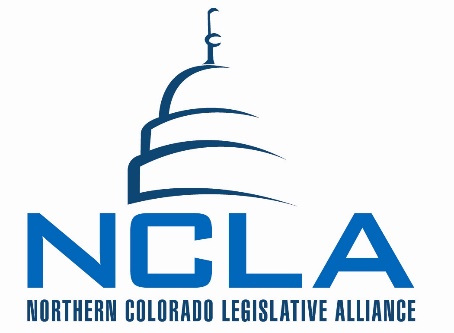 Board of Directors Meeting May 5, 20167:30 a.m. – 9:00 a.m. 	Conference Call meeting  NCLA Chair – Laurel LaBondeMeeting called to order and quorum established by Chair LaBonde at 7:30am.   Quorum established at start of meeting.Notes taken by Olson.  No attendance recorded.Guests: Ann Hutchison, Fort Collins Area Chamber of Commerce. Approve Consent agendaMotion - Norton	Second – OlsonApprovedFinance Report : I-25 acct$27,450 Balance $10,000 from city of GreeleyLeg Wrap up – Handout  (Solin) Final Vote Watch ScorecardLittle completed action this yearMost bills killed either house or senateGood NewsProblematic bills defeatedMainly oil and gasSplit legislature resulted in nothing being accomplishedLooking at 2017Should Dems get control, expect the bills that were killed to be passedHouse - Will be change of speaker house - Hullinghorst term limited; Current Majority Leader Crisanta Duran, likely speaker more reasonable Senate - Kevin Grantham - If Republicans maintain control likely PresidentLundberg positioning to be majority leader - mellowed his position, work well with himIf Dems take control - Guzman, current minority leader, likely President; liberal but pragmatic.  Not very firm/strong, however.Dem majority leader - Matt jones - very liberal, stronger personality, not a friend to P3s, transit This is a critical election cycle – Transportation should likely survive but problems for general business and oil & gasWilliams - Responsiveness of party leadership doesn’t matter if you don’t control the house/senateNorton - should we be looking more at committee appointments?  Have a real lack of statesmanship in the politics todayAllard - ask that Sandra put together list of who is term limited and who we should support and who we should not.MacQuiddy - What was our strategy for waiting so long to get the bill (transportation) introduced.  Solin - Driven by budget.  Had to wait to find out what was available for use to get a slice. Budget out in MarchHospital provider hadn’t been introduced which impact transportationGoal was to have a bill that had bi-partisan support.  Hollinghorst dropped her bill late.  Maxey - CDOT cost us a week.  Wouldn’t take to motor carriersKoelzer - doubt the outcome would have been any different even if we had introduced it earlier.  Back to scorecard – Sheri - what did pass -Water storage study passedCyber security hub - Colorado Springsvery few other meaningful billAllard - some talk about special session.Governor won’t do unless he has the votesReached out to Delgrosso Cadman, Shuffle and others to get their takeDickie Lee asked to give on Medicaid so that transportation bonding and hospital provider fee could be worked outOnly about 30% chance of special session.Norton - spoke to Governor - open but needs to know what kind of deal can be made.  Conclusion from discussion is that chances of next on zero.  Solin - scorecard scores don’t really tell the story.  Consensus of board - don’t publicize.  Will not be conducive to building good relations with legislatorssuggest that we are reevaluating the toolNorton - suggest that we encourage legislators to get out front on their position Hutchison - also note that every single bill was killedOk to release the legislative status reportMaxey - a key is consideration is whether our legislators are supporting our position on bills.Gazlay - maybe this is a good retreat topicProbably the least engaged is Humphrey - sits on sidelines and doesn’t participate in anything.TransportationColorado contractors - pulled plug on sales tax initiative, Sandra and Tony will meet soon.  Have built a great foundation Have moved the Governor and CDOT to neutral position - that’s bigHave gotten other opponents onboardGained a lot of support from many organization (about 20)All media reports showed transportation as one of the top 3 issuesOn policy side the key is the Gov.  Need to keep him on boardNeed to separate transportation from hospital provider feeAnn Hutchison - so who do we identify as our key advocates/opponents for next legislative session.Laurel - is there anything we should be doing over the summer?Sandra - Have continued conversations with legislators - Jenny Arndt, Ginal, Dave Young (need to get commitment - did help if JVCImportant to keep in touch with Republican friends.Norton- we (NCLA) don’t get involved in campaigns but we belong to organizations that do.  We need to be talking to them.  Solin - will build a list for use to use in communicating with our organizations.We may want to inform some of the candidates of transportation issues.Barbara - Kick off for the (I-25 & hwy 56)  May 26th at 11:00 AM.  We should be there.Workers – no updateWater - local thing Weld county - hearing on pipeline regulations.  Almost everyone has been exempt except Thornton.  Grant - need to keep educating people on NISPEnergy - Had great event Monday - lunch - Energy Proud.Retreat date - will set soon.  Sometime in July.Meeting adjourned 8:40am. NameMay 19, 2016 no attendance tracking Total attended in 2016Total absent in 2016May82Allard10Grant73Maxey55Tool91Waldo82MacQuiddy64Bright91Dennie73Jerke91LaBonde46Norton91Williams91McCloughan73BeckerSan AntonioClark82Gazlay10Koelzer91McCambridgeNot participating in boardOlson73Werner82Montgomery32Solin10MillerNot present – London92